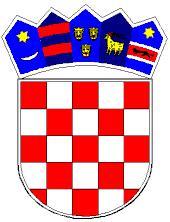          REPUBLIKA HRVATSKA
KRAPINSKO-ZAGORSKA ŽUPANIJA
               GRAD PREGRADA
                GRADSKO VIJEĆEKlasa: 363-01/20-01/10
Urbroj: 2214/01-01-20-1Pregrada, 24.11.2020.                                                                                                             NACRTNa temelju članka 18. stavka 1. Zakona o grobljima („Narodne novine“ broj 19/98, 50/12 i 89/17)  i  članka 32. Statuta Grada Pregrade („Službeni glasnik Krapinsko-zagorske županije“ br. 6/13, 17/13, 7/18, 16/18-pročišćeni tekst, 05 /20), Gradsko vijeće Grada Pregrade na 29. sjednici održanoj 15.12.2020. godine, donijelo je sljedeću                                                       ODLUKU O GROBLJIMAI.	OPĆE ODREDBEČlanak 1.Ovom se Odlukom utvrđuju oprema i uređaji grobnog mjesta, mjerila i način dodjeljivanja i ustupanja grobnih mjesta na korištenje, održavanje groblja i uklanjanje otpada, način i uvjeti upravljanja grobljem te uvjeti i mjerila za plaćanje naknade kod dodjele grobnog mjesta i godišnje naknade za korištenje grobnog mjesta na području Grada Pregrade.Članak 2.Na području Grada Pregrade ukop se obavlja na groblju Pregrada, groblju Vinagora, groblju Stipernica i groblju Kostel (u daljnjem tekstu: groblja).Groblja iz st.1. ovog članka su komunalna infrastruktura Grada Pregrade (u daljnjem tekstu: Grad). Članak 3.Grobljima na području Grada upravlja trgovačko društvo Niskogradnja d.o.o., Stjepana Radića 17, Pregrada, OIB: 23210692018 koje je u vlasništvu Grada Pregrade (u daljnjem tekstu: Uprava groblja).Upravljanje grobljem razumijeva dodjelu grobnih mjesta, uređenje, održavanje i rekonstrukciju groblja.Upravi groblja Grad je povjerio obavljanje komunalne djelatnosti održavanja groblja.II. OPREMA I UREĐAJI GROBNOG MJESTAČlanak 4.Vrste grobnih mjesta utvrđuju se Odlukom kojim se uređuju prostorno tehnički uvjeti na grobljima, koji donosi Uprava groblja uz prethodnu suglasnost Nadzornog odbora Uprave groblja (u daljnjem tekstu: Nadzorni odbor).Pod opremom i uređajima grobnog mjesta, u smislu ove Odluke, smatraju se nadgrobna ploča, nadgrobni spomenik i znaci, ograda grobnog mjesta i slično.Oprema i uređaji grobnog mjesta  iz stavka 2. ovoga članka smatraju se nekretninom i vlasništvo su korisnika grobnog mjesta, a njihovo vlasništvo može se prenositi sukladno zakonu kojim se uređuju groblja i posebnim propisima.III. MJERILA I NAČIN DODJELJIVANJA I USTUPANJA GROBNIH MJESTA NA KORIŠTENJEČlanak 5.Uprava groblja, na temelju dokumentiranog zahtjeva stranke, dodjeljuje grobno mjesto na korištenje na neodređeno vrijeme uz naknadu, o čemu donosi rješenje. Zahtjev iz stavka 1. ovoga članka ovlaštena je podnijeti stranka koja u trenutku podnošenja zahtjeva ima u pravilu  prijavljeno prebivalište odnosno sjedište na području Grada.Rješenje o dodjeli grobnog mjesta na korištenje donosi se kod svake promjene korisnika grobnog mjesta.Protiv rješenja iz stavaka 1. i 3. ovoga članka može se izjaviti žalba Gradu, Upravnom odjelu za komunalne poslove Grada (u daljnjem tekstu: Odjel).Članak 6.Grobna mjesta dodjeljuju se na korištenje prema Planu rasporeda i korištenja grobnih mjesta (u daljnjem tekstu: Plan) koji donosi Uprava groblja za svako groblje posebno, redoslijedom prema brojevima raspoloživih grobnih mjesta označenih u Planu, na način da se u najvećoj mogućoj mjeri usvoje želje korisnika. Plan mora sadržavati:- raspored grobnih polja,- raspored grobnih mjesta u kojima su naznačene oznake, brojevi grobnih mjesta te grafički prikaz njihovog rasporeda. Plan se vodi u elektronskom obliku.Članak 7.Grobno mjesto se dodjeljuje na korištenje kada nastane potreba za ukopom pokojnika ili neovisno o potrebi za ukopom, ukoliko postoji dovoljan broj slobodnih grobnih mjesta na groblju.Svako grobno mjesto na groblju mora biti uređeno i obilježeno sukladno aktu iz članka 4. stavka 1. ove Odluke.Članak 8.Pod korisnikom grobnog mjesta (u daljnjem tekstu: korisnik), u smislu ove Odluke, razumijeva se osoba kojoj je grobno mjesto dano na korištenje rješenjem Uprave groblja.Osoba ne može steći na korištenje dva ili više grobnih mjesta na grobljima na području Grada, osim na temelju posebnih propisa.Članak 9.Korisnik može trećoj osobi ugovorom ustupiti svoje pravo korištenja grobnog mjesta.Osoba koja je stekla pravo korištenja grobnog mjesta dužna je o pravnom poslu iz stavka 1. ovoga članka obavijestiti Upravu groblja najkasnije u roku od 30 dana od dana njegovog sklapanja, radi odgovarajuće izmjene rješenja o korištenju iz članka 5. stavka 1. ove Oduke te radi upisa nastale promjene u grobni očevidnik.Korisnik se može odreći korištenja grobnog mjesta na temelju dokumentiranog zahtjeva kojeg podnosi Upravi groblja.U slučaju iz stavka 3. ovoga članka, Uprava groblja stavlja izvan snage rješenje o korištenju grobnog mjesta, odnosno ugovor o korištenju grobnog mjesta sporazumno se raskida.Zahtjev iz stavka 3. ovoga članka sadrži i izjavu o preuzimanju posmrtnih ostataka ili o odricanju od posmrtnih ostataka koji se nalaze u grobnom mjestu.  U slučaju odricanja od posmrtnih ostataka iste zbrinjava Uprava groblja u zajedničkoj grobnici.Članak 10.Za posebne slučajeve korištenja zemljišta na grobljima na području Grada suglasnost daje Gradonačelnik Grada.IV. UVJETI I MJERILA ZA PLAĆANJE NAKNADE KOD DODJELE GROBNOG MJESTA I GODIŠNJE NAKNADE ZA KORIŠTENJE GROBNOG MJESTAČlanak 11.Za dodjelu grobnog mjesta na korištenje plaća se naknada koja se utvrđuje rješenjem iz članka 5. stavka 1. ove Odluke.Članak 12.Naknada za dodjelu grobnog mjesta na korištenje određuje se ovisno o vrijednosti lokacije groblja te opremljenosti groblja komunalnom infrastrukturom.  Članak 13.Vrijednost lokacije groblja utvrđuje se u iznosu od 1.600,00 kn s PDV-om po grobnom mjestu.Iznos iz stavka 1. ovoga članka dobiven je na temelju kalkulacije primjenjive na sva groblja pod upravom Upravitelja groblja, a koja uključuje sve troškove održavanja groblja.Članak 14.Koeficijent opremljenost groblja utvrđuje se ovisno o opremljenosti groblja komunalnom infrastrukturom, kako slijedi:Članak 15.Ukupna visina naknade za dodjelu pojedinog grobnog mjesta na korištenje utvrđuje se umnoškom vrijednosti lokacije groblja i koeficijenta opremljenosti groblja i grobova.Članak 16.Za korištenje grobnog mjesta korisnik je u obvezi plaćati godišnju grobnu naknadu. Visinu naknade iz stavka 1. ovoga članka utvrđuje Uprava groblja uz prethodnu suglasnost Gradonačelnika Grada, utvrđuje se u odnosu na vrstu grobnog mjesta. Godišnja grobna naknada plaća se na temelju uplatnice koju Uprava groblja dostavlja osobi koja je u grobni očevidnik upisana kao korisnik, osim ako korisnik ne dostavi Upravi groblja sporazum s ovjerenim potpisom druge osobe na temelju kojeg druga osoba preuzima obvezu plaćanja godišnje grobne naknade. U slučaju sukorisništva grobnog mjesta, uplatnica se dostavlja svakom od korisnika sukladno udjelu u pravu korištenja grobnog mjesta, osim ako se korisnici na temelju sporazuma s ovjerenim potpisima ne dogovore drugačije te isti dostave Upravi groblja.Članak 17.Visina godišnje grobne naknade za korištenje grobnog mjesta utvrđuje se radi namirenja dijela stvarno nastalih zajedničkih troškova na groblju (uređenja i održavanja groblja, utroška vode, odvoza otpada, čišćenja pristupnih staza i zelenih površina i drugih troškova).Sredstva s osnova naknade za dodjelu grobnog mjesta na korištenje i godišnje grobne naknade koriste se u skladu s godišnjim Planom poslovanja Uprave groblja.V. ODRŽAVANJE GROBLJA I UKLANJANJE OTPADA                                                                 Članak 18.Održavanje groblja na području Grada obavlja Uprava groblja.Pod održavanjem groblja, u smislu ove Odluke, razumijeva se uređenje i čišćenje zajedničkih dijelova groblja, zemljišta, staza i puteva na groblju od otpada, održavanje pratećih građevina sukladno zakonu kojim se uređuju groblja te sadnja i održavanje zelenila.Pod otpadom, u smislu ove Odluke, smatraju se svi materijali koji su na bilo koji način naneseni, odnosno dospiju na groblje, a po svojoj prirodi ne pripadaju groblju ili narušavaju izgled groblja te ostaci vijenaca i cvijeća na grobovima koji zbog proteka vremena narušavaju izgled groblja, a korisnici grobnih mjesta su ih propustili ukloniti.Održavanje groblja obavlja se u skladu s tehničkim i sanitarnim propisima, pravilima o zaštiti okoliša te krajobraznim i estetskim vrijednostima.Članak 19.Uprava groblja je obvezna groblje održavati kontinuirano i s poštovanjem prema ukopanim osobama, na način da groblje i prateće građevine sukladno zakonu kojim se uređuju groblja, budu uredni i čisti te u funkcionalnom smislu ispravni.Članak 20.Uređenje i održavanje grobnih mjesta boraca antifašističke borbe iz 2.  svjetskog rata na grobljima Pregrada i Vinagora, Križeva na groblju Pregrada, Stipernica, Kostel i Vinagora i održavanje Aleje hrvatskih branitelja, obveza je Uprave groblja i podmiruje se iz proračuna Grada.Troškovi uređenja i održavanja grobnih mjesta boraca antifašističke borbe iz 2. svjetskog rata  na groblju Pregrada i Vinagora Križeva na groblju Pregrada, Stipernica, Kostel i Vinagora podmiruju se iz proračuna Grada, a troškovi  uređenja i održavanja grobnih mjesta u Aleji hrvatskih branitelja podmiruju se od strane korisnika.Članak 21.Korisnik je obvezan održavati grobno mjesto čistim i urednim, na način da ne narušava cjelokupan izgled groblja te da ne predstavlja opasnost po sigurnost i stabilnost drugih grobnih mjesta i/ili posjetitelja groblja.U slučaju da korisnik ne postupa sukladno odredbama stavaka 1. ovoga članka, Uprava groblja pisanim putem će ga upozoriti na navedenu obvezu.Ukoliko neodržavano grobno mjesto predstavljaju opasnost po sigurnost i stabilnost drugog grobnog mjesta i/ili posjetitelja groblja, Uprava groblja će ga osigurati ograđivanjemČlanak 22.Uprava groblja ne odgovara za štetu nastalu na grobnim mjestima koju prouzrokuju treće osobe.VI. UPRAVLJANJE GROBLJEMČlanak 23.Uprava groblja je obvezna grobljem upravljati pažnjom dobrog gospodara i s poštovanjem prema ukopanim osobama.Članak 24.Aktom Uprave groblja kojim se određuju pravila ponašanja na groblju uređeno je vrijeme posjeta grobljima, vrijeme u koje se obavljaju ukopi, ponašanje koje se smatra zabranjenim na groblju, izvođenje radova i pružanje usluga na groblju od strane drugih pravnih ili fizičkih osoba te postupanje s izgubljenim i nađenim stvarima na groblju.Članak 25.Uprava groblja je obvezna pravovremeno izvijestiti Grad o potrebi poduzimanja odgovarajućih mjera radi rekonstrukcije odnosno proširenja postojećeg ili gradnje novog groblja.Članak 26.Za gradnju i preinaku odnosno za odstranjivanje opreme ili uređaja groba potrebna je prethodna pisana suglasnost Uprave groblja.Upravi groblja plaća se naknada u svezi gradnje i preinake iz stavka 1. ovoga članka u paušalnom iznosu koji utvrđuje Uprava groblja uz prethodnu suglasnost Nadzornog odbora.Uprava  groblja  izdaje suglasnost iz  stavka 1. ovoga članka u roku od 10 dana od dana predaje urednog zahtjeva i podmirenja naknade iz stavka 2. ovoga članka.U slučaju da izvoditelj radove izvodi bez suglasnosti ili protivno danoj suglasnosti, Uprava groblja o tome će izvijestiti komunalnog redara Grada. Članak 27.Grobno mjesto za koje godišnja grobna naknada nije plaćena 10 godina smatra se napuštenim i može se ponovno dodijeliti na korištenje, ali tek nakon proteka 15 godina od posljednjeg ukopa  u grob, odnosno nakon proteka 30 godina od ukopa u grobnicu, sukladno zakonu kojim se uređuju groblja.Protekom roka od 30 dana od dana ostvarenja uvjeta za proglašenje grobnog  mjesta napuštenim sukladno zakonu kojim se uređuju groblja, Uprava groblja će na oglasnim pločama groblja i na mrežnim stranicama Uprave groblja objaviti poziv upućen prijašnjem korisniku grobnog mjesta za preuzimanje opreme i uređaja grobnog mjesta u roku od 90 dana od dana objave poziva.Preuzimanje opreme i uređaja grobnog mjesta iz stavka 1. ovoga članka moguće je  pod uvjetom prethodnog podmirenja dužnog iznosa godišnje grobne naknade sa zakonskim zateznim  kamatama jer će se u protivnom smatrati da je riječ o napuštenoj imovini s kojom Uprava groblja može slobodno raspolagati.Članak 28.Opremu i uređaje grobnog mjesta za koje su ostvareni uvjeti iz članka 27. stavka 1. ove Odluke, a  koju  korisnik grobnog mjesta nije  preuzeo sukladno  članku  27.  stavcima 2. i 3. ove Odluke, Uprava groblja uređuje te grobno mjesto dodjeljuje na korištenje sukladno odredbi članka 5. ove Odluke.Članak 29.Upravi groblja Grad je povjerio obavljanje uslužne komunalne djelatnosti usluge ukopa pokojnika unutar groblja.Ukop na grobljima obavlja se na način i u rokovima utvrđenim općim uvjetima Uprave groblja o  isporuci komunalne usluge ukopa pokojnika unutar groblja.Članak 30.Grobno mjesto koje je proglašeno spomenikom kulture te grobno mjesto u kojem su ukopani posmrtni ostaci značajnih povijesnih osoba, a za koja grobna mjesta su ostvareni uvjeti za napušteno grobno mjesto sukladno zakonu kojim se uređuju groblja, ne mogu se proglasiti napuštenima sukladno odredbi članka  27. ove Odluke niti se njima može raspolagati u  smislu odredbe članka 28. ove Odluke, već se ista održavaju i obnavljaju sukladno posebnim propisima.O održavanju i obnavljanju grobnih mjesta iz stavka 1. ovoga članka brine Grad. Članak 31Uprava groblja dužna je osigurati prostor  za  zbrinjavanje većeg broja umrlih osoba u slučaju epidemija, katastrofa i velikih nesreća.Uvjete i način zbrinjavanja u slučajevima iz stavka 1. ovoga članka, Uprava groblja utvrđuje u dogovoru s Gradom.VII. NADZOR                                                                        Članak 32.Nadzor nad primjenom ove Odluke obavljak omunalni redar u Odjelu.U obavljanju nadzora iz stavka 1. ovoga članka, komunalni redar ovlašten je poduzeti radnje u skladu sa zakonom kojim se uređuje komunalno gospodarstvo, zakonom kojim  se uređuju groblja, općim aktom Grada kojom se propisuje komunalni red te ovom Odlukom.VIII. KAZNENE ODREDBE                                                                Članak 33.Novčanom kaznom u iznosu od 500,00 kuna kaznit će se za prekršaj fizička osoba:1. korisnik ako ne održava grobno mjesto čistim i urednim, na način da ne narušava cjelokupan izgled groblja te da ne predstavlja opasnos po sigurnost i stabilnost drugih grobnih mjesta i/ili posjetitelja groblja (članak 21. stavak 1. Odluke),2. građanin ako se ne pridržava pravila ponašanja na groblju utvrđenih aktom Uprave groblja (članak 24. Odluke),3. osoba koja za gradnju i preinaku odnosno za odstranjivanje opreme ili uređaja groba nije ishodila prethodnu pisanu suglasnost Uprave groblja (članak 26. stavak 1. Odluke).Novčanom kaznom u iznosu od 2.000.00 kuna kaznit će se pravna osoba koja učini prekršaj iz stavka 1. točaka 1. i 3. ovoga članka.Novčanom kaznom u iznosu od 500,00 kuna kaznit će se i odgovorna osoba u pravnoj osobi koja učini prekršaj iz stavka 1. točaka 1. i 3. ovoga članka.Novčanom kaznom od 1.000,00 kuna kaznit će se fizička osoba obrtnik i osoba koja obavlja drugu samostalnu djelatnost ako učini prekršaj iz stavka 1. točke 3. ovoga članka.IX. PRIJELAZNE I ZAVRŠNE ODREDBEČlanak 34.Postupci započeti po odredbama Odluke o načinu i uvjetima obavljanja komunalne djelatnosti održavanja groblja i mrtvačnica ( Službeni glasnik KZŽ 7/06) dovršit će se prema odredbama ove Odluke.Članak 35.Danom stupanja na snagu ove Odluke prestaje važiti Odluka o načinu i uvjetima obavljanja komunalne djelatnosti održavanja groblja i mrtvačnica ( Službeni glasnik KZŽ 7/06).Članak 36.Ova Odluka stupa na snagu osmoga dana od dana objave u Službenom glasniku Krapinsko-zagorske županije.PREDSJEDNICA GRADSKOG VIJEĆA       TAJANA BROZGROBLJE	KOEFICIJENT OPREMLJENOSTIPREGRADAPregrada, polje 1 – 4, grobno mjesto1,00Pregrada, polje 5 - , grobno mjesto	1,69Pregrada – urne – STARI DIO	0,50Pregrada – urne – NOVI DIO	0,85Pregrada – grobnica – 9 mjesta	6,59Pregrada – grobnica – 6 mjesta	5,26Pregrada – grobnica – 3 mjesta	3,93STIPERNICAStipernica – grobno mjesto	1,16Stipernica – urne 	0,58Stipernica – grobnica – 9 mjesta	4,79Stipernica – grobnica – 6 mjesta	3,69Stipernica – grobnica – 3 mjesta	2,69KOSTELKostel – grobno mjesto 	1,21Kostel – urne 	0,61Kostel – grobnica – 9 mjesta	5,02Kostel – grobnica – 6 mjesta	3,87Kostel – grobnica – 3 mjesta	2,82VINAGORAVinagora – grobno mjesto	0,90Vinagora – urne 	0,45